Gmina Puszcza Mariańska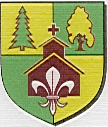 ul.  Stanisława Papczyńskiego 1                        96-330 Puszcza MariańskaZ.271.3.2023                                                                                                  Załącznik nr 4 do SWZ                                                                                                         Zamawiający:                                                                                            Gmina Puszcza Mariańska                                                                                            96-330 Puszcza Mariańska                                                                                                    ul. Stanisława Papczyńskiego 1                                                                                                                                                      (pełna nazwa/firma, adres)Wykonawca:…………………………………………………………………………(pełna nazwa/firma, adres, w zależności od podmiotu: NIP/PESEL, KRS/CEiDG)reprezentowany przez:…………………………………………………………………………(imię, nazwisko, stanowisko/podstawa do  reprezentacji)                                                                      OŚWIADCZENIE WYKONAWCY DOTYCZĄCE GRUPY KAPITAŁOWEJ*Oświadczenie dotyczy CZĘŚCI : ………………………… zamówienia*Oświadczenie składane jest dla każdej części zamówienia. Proszę wpisać, której części zamówienia dotyczy oświadczenie. Jeżeli Wykonawca złożył ofertę na więcej niż jedną część, może wpisać wszystkie części w jednym oświadczeniu. Przystępując do  postępowania o udzielenie zamówienia publicznego prowadzonego w trybie podstawowym bez negocjacji jak stanowi ustawa z 11 września 2019 r. - Prawo zamówień publicznych (Dz. U. z 2022 r. poz. 1710 z późn. zm.) pn.: „Odbiór i zagospodarowanie komunalnych osadów ściekowych z oczyszczalni ścieków w Bartnikach”, nr sprawy Z.271.3.2023, prowadzonego przez Gminę Puszcza Mariańska, oświadczam,Ja niżej podpisany ................………………………………………………………………………….…………(imię i nazwisko osoby składającej oświadczenie)reprezentujący ..........................................................................................................................................(nazwa firmy Wykonawcy)upoważniony do występowania w imieniu Wykonawcy oświadczam, o:Braku przynależności do grupy kapitałowej *,Przynależności do grupy kapitałowej *:Lista podmiotów należących do grupy kapitałowej *:………………………………………………………………………………………….….………………………………………………………………………………………………..………UWAGA: Oświadczenie musi zostać podpisane elektronicznym podpisem  kwalifikowanym lub elektronicznym podpisem zaufanym lub elektronicznym podpisem osobistym osoby (osób) upoważnionej do reprezentowania Wykonawcy/ Wykonawcy wspólnie ubiegającego się o zamówienie.* - niepotrzebne skreślić 